סיסטם מעבדות מתקדמות בע"מסיסטם מעבדות מתקדמות בע"מסיסטם מעבדות מתקדמות בע"מסיסטם מעבדות מתקדמות בע"מהתעדה לבנייה ירוקההתעדה לבנייה ירוקההתעדה לבנייה ירוקההתעדה לבנייה ירוקה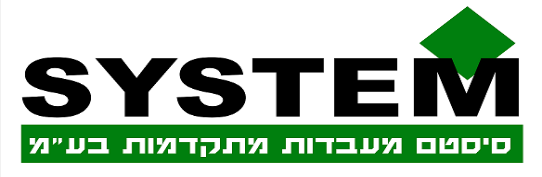 טופס בקשה להצעת מחיר לפי ת"י 5281 לבנייה ירוקהטופס בקשה להצעת מחיר לפי ת"י 5281 לבנייה ירוקהטופס בקשה להצעת מחיר לפי ת"י 5281 לבנייה ירוקהטופס בקשה להצעת מחיר לפי ת"י 5281 לבנייה ירוקהטופס בקשה להצעת מחיר לפי ת"י 5281 לבנייה ירוקהטופס בקשה להצעת מחיר לפי ת"י 5281 לבנייה ירוקהפרטי המזמיןפרטי המזמיןפרטי המזמיןפרטי המזמיןפרטי המזמיןפרטי המזמיןשם:ח.פ. / ת.ז.כתובת למשלוח דואר:טל:פרטי נציג המזמין / מנהל הפרויקט / אדריכל / איש קשר אחר________פרטי נציג המזמין / מנהל הפרויקט / אדריכל / איש קשר אחר________פרטי נציג המזמין / מנהל הפרויקט / אדריכל / איש קשר אחר________פרטי נציג המזמין / מנהל הפרויקט / אדריכל / איש קשר אחר________פרטי נציג המזמין / מנהל הפרויקט / אדריכל / איש קשר אחר________פרטי נציג המזמין / מנהל הפרויקט / אדריכל / איש קשר אחר________שם:טל: דוא"לפרטי מלווה הבניה הירוקהפרטי מלווה הבניה הירוקהפרטי מלווה הבניה הירוקהפרטי מלווה הבניה הירוקהפרטי מלווה הבניה הירוקהפרטי מלווה הבניה הירוקהחברה:שם המלווה:טלפון:דוא"ל:פרטי הפרויקטפרטי הפרויקטפרטי הפרויקטפרטי הפרויקטפרטי הפרויקטפרטי הפרויקטכתובת הפרויקט:רשות מקומית:גוש:חלקה:מגרש:ייעוד: הקף בעיגול (הקף בעיגול)   מגורים / משרדים / גרעין מעטפת / הגיל הרך / בית ספר / השכלה גבוהה / אכסון תיירותי / מרפאות / בתי חולים / מסחר / התקהלות ציבורית / אחר: ___________ (הקף בעיגול)   מגורים / משרדים / גרעין מעטפת / הגיל הרך / בית ספר / השכלה גבוהה / אכסון תיירותי / מרפאות / בתי חולים / מסחר / התקהלות ציבורית / אחר: ___________ (הקף בעיגול)   מגורים / משרדים / גרעין מעטפת / הגיל הרך / בית ספר / השכלה גבוהה / אכסון תיירותי / מרפאות / בתי חולים / מסחר / התקהלות ציבורית / אחר: ___________ (הקף בעיגול)   מגורים / משרדים / גרעין מעטפת / הגיל הרך / בית ספר / השכלה גבוהה / אכסון תיירותי / מרפאות / בתי חולים / מסחר / התקהלות ציבורית / אחר: ___________ (הקף בעיגול)   מגורים / משרדים / גרעין מעטפת / הגיל הרך / בית ספר / השכלה גבוהה / אכסון תיירותי / מרפאות / בתי חולים / מסחר / התקהלות ציבורית / אחר: ___________שלב הפרויקט: (הקף בעיגול)    הגשת הבקשה / אחרי החלטת וועדה / אחר : ____________ (הקף בעיגול)    הגשת הבקשה / אחרי החלטת וועדה / אחר : ____________ (הקף בעיגול)    הגשת הבקשה / אחרי החלטת וועדה / אחר : ____________ (הקף בעיגול)    הגשת הבקשה / אחרי החלטת וועדה / אחר : ____________ (הקף בעיגול)    הגשת הבקשה / אחרי החלטת וועדה / אחר : ____________סוג הבניה:   (הקף בעיגול)     בנייה חדשה / שיפוץ / תוספת בנייה / אחר:  _____________ (הקף בעיגול)     בנייה חדשה / שיפוץ / תוספת בנייה / אחר:  _____________ (הקף בעיגול)     בנייה חדשה / שיפוץ / תוספת בנייה / אחר:  _____________ (הקף בעיגול)     בנייה חדשה / שיפוץ / תוספת בנייה / אחר:  _____________ (הקף בעיגול)     בנייה חדשה / שיפוץ / תוספת בנייה / אחר:  _____________פרוט המבנים להתעדה:פרוט המבנים להתעדה:פרוט המבנים להתעדה:פרוט המבנים להתעדה:פרוט המבנים להתעדה:פרוט המבנים להתעדה:מבנהשימושיםמס' קומות מעל ק"קמס' קומות מרתףמס' יח"דסה"כ (מ"ר) שטח עיקרי + שירות (מעל הקרקע)1234מסמכי תכנון מצורפים:  יש לצרף תכנית מעודכנת ב- PDF או מצגת פרויקט וכד'מסמכי תכנון מצורפים:  יש לצרף תכנית מעודכנת ב- PDF או מצגת פרויקט וכד'מסמכי תכנון מצורפים:  יש לצרף תכנית מעודכנת ב- PDF או מצגת פרויקט וכד'מסמכי תכנון מצורפים:  יש לצרף תכנית מעודכנת ב- PDF או מצגת פרויקט וכד'מסמכי תכנון מצורפים:  יש לצרף תכנית מעודכנת ב- PDF או מצגת פרויקט וכד'מסמכי תכנון מצורפים:  יש לצרף תכנית מעודכנת ב- PDF או מצגת פרויקט וכד'גרמושקהתכנית העמדהתכנית טיפוסיתתכנית פיתוחחתכים חזיתותאישור המזמין:אישור המזמין:אישור המזמין:אישור המזמין:אישור המזמין:אישור המזמין:שם החותםשם החותםתאריך:תאריך:חתימה + חותמתחתימה + חותמתמשרדי הנהלה: פארן 4, פארק טכנולוגי יבנה, 8122503משרדי הנהלה: פארן 4, פארק טכנולוגי יבנה, 8122503משרדי הנהלה: פארן 4, פארק טכנולוגי יבנה, 8122503משרדי הנהלה: פארן 4, פארק טכנולוגי יבנה, 8122503טל' 08-9420537פקס' 08-9426738